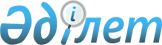 О внесении изменения и дополнения в приказ Министра юстиции Республики Казахстан от 27 сентября 2018 года № 1454 "Об утверждении критериев качества оказания гарантированной государством юридической помощи"Приказ Министра юстиции Республики Казахстан от 31 августа 2022 года № 735. Зарегистрирован в Министерстве юстиции Республики Казахстан 1 сентября 2022 года № 29341
      ПРИКАЗЫВАЮ:
      1. Внести в приказ Министра юстиции Республики Казахстан от 27 сентября 2018 года № 1454 "Об утверждении критериев качества оказания гарантированной государством юридической помощи" (зарегистрирован в Реестре государственной регистрации нормативных правовых актов №17510) следующие изменение и дополнение:
      в критериях качества оказания гарантированной государством юридической помощи, утвержденных указанным приказом: 
      подпункт 1) пункта 1 изложить в следующей редакции:
      "1) осуществление правового информирования в пределах предоставленных полномочий, предусмотренных Законом Республики Казахстан "Об адвокатской деятельности и юридической помощи" (далее ‒ Закон);";
      дополнить пунктом 4 следующего содержания:
      "4. Критериями качества оказания юридическими консультантами гарантированной государством юридической помощи в виде представительства интересов физических и юридических лиц в судах, государственных органах и негосударственных организациях являются:
       1) оказание гарантированной государством юридической помощи в пределах предоставленных Законом полномочий;
       2) соблюдение при исполнении профессиональных обязанностей норм законодательства Республики Казахстан об адвокатской деятельности и юридической помощи, правил и стандартов палаты юридических консультантов, Кодекса профессиональной этики, согласно пункту 1 статьи 78 Закона;
       3) отказ от принятого поручения об оказании гарантированной государством юридической помощи при наличии личной заинтересованности в исходе дела, противоречащей интересам лица, обратившегося за юридической помощью;
      4) отсутствие обоснованных жалоб на действия (бездействие) юридических консультантов.".
      2. Департаменту регистрационной службы и организации юридических услуг Министерства юстиции Республики Казахстан в установленном законодательством порядке обеспечить государственную регистрацию настоящего приказа.
      3. Контроль за исполнением настоящего приказа возложить на курирующего Вице-министра юстиции Республики Казахстан.
      4. Настоящий приказ вводится в действие по истечении десяти календарных дней после дня его первого официального опубликования.
					© 2012. РГП на ПХВ «Институт законодательства и правовой информации Республики Казахстан» Министерства юстиции Республики Казахстан
				
      Министр юстицииРеспублики Казахстан 

К. Мусин
